                    Prijedlog za pripremu nastave koja razvija ključne kompetencije           J.U.   Osnovna škola “Bedri elezaga”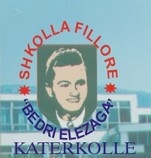 Pripremili:1.Luljeta Avdiu Cura	                  8.Miralem Hoxha2.Rita Avdić	 9.Edina Mehmedović3.Fatmir Jahaj	 10.Arsim Kasneci4.Arijeta Telić                                          11.Adem Kovaqi5.Arjeta Kurti	                12.Izet Kasnecović6.Lindita Isljamović7.Mustaf Bardhi1.Predmet/predmeti, redovna,integrisana nastava, vannastavna/vanškolska aktivnost.Redovna nastava-predmeti Albanski jezik, Crnogorski jezik kao nematernji, Engleski i Njemački jezik, Informatika  Matematika, Muzika i Likovna kultura.2.Tema(za slučaj projekta)Integrativna tema:Poezija, predmetno+obeležavanje Svetskog Dana Poezije.Svetski dan poezije3.Ishodi učenja- jeyi;kih predmeta albanskog, crnogorskog, engleskog i njemačkog.-Uče šta je poezija i definišu poeziju,-čitanje poezije u različitim jezika-obogaćenje rječnika sa novim riječima i izrazima.-poznavanje različitih pisca-đaci uzimaju inicijativu da sami pišu poeziju-analiziranje-vrednovanje-publikacija poezije u školski list-izrada hamera sa poezije na albanskom, crnogorskom, engleskom i njemačkom koji đaci prevede sami uz podršku profesora.-učenici crtaju uz pjesme-interpretiraju poezije uz muzikeKljučne kompetencije i ishodi KK čijem se postizanju kod učenika doprinosi.1.Pismenost-Pri izradu poezije primjenjuju gramatička i pravopisna pravila u odgovarajućem registru koristeći odgovarajući vokabular.(2.1.1., 2.1.5.)2.VišejezičnostPrilikom pisanja i prevođenja koristi vokabular, osnovne gramatičke norme drugog jezika(2.2.1., 2.2.2)3. 3. Matematička kompetencija i kompetencija u nauci, tehnologiji i inženjerstvu(2.3.1., 2.3.9.)4.Digitalna kompetencijaTraženje materijala za prevođenje, slanje e-maila.(2.4.2., 2.4.7)5. Lična, društvena i kompetencija učenja kako učitiPrilikom prezentovanje rezulatata ankete, dijeli rezultate sa drugima, pri radu u grupi za matematičke analize. (2.5.1.)7.Preduzetnička kompetencijaPublikacija poezije.(2.7.2.)8. Kompetencija kulturološke svijesti i izražavanjaRazvija svoje ideje i osjećanja prilikom pisanja poeazije, uvažava baštine sopstvene i drugih kultura(2.8.6. ,2.8.2. , 2.8.3. 2.8.4. )5.Ciljna grupaUčenici 8 i 9 tog razreda6.Broj časova i vremenski period realizacije.9 časa u toku jedne sedmice2-albanski jezik2-crnogorski2-engleski2-njemački1 matematika i informatika7.Scenario-strategije učenja i( njihov slijed )te učenikove aktivnosti tokom prvog časa.Albanski, crnogorski, engleski i njemački jezik.Uvodni dio časa-Prvi časPriča se o poeziji, šta je poezija?Šta učenicima znači poezija?Kakve tekstove preferiraju da čitaju u svoje slobodno vrijeme?Prezentiranje poezije Bob Diljana.Glavni dio časa-Prvi časTokom1 časa albanskog,crnogorskog, engleskog i njemačkog jezika đaci čitaju i interpretiraju poezije uz muzike.Učenici uz pomoć nastavnice prevode poezije-u grupama prevođenje poezije.Tehnika B.Y.O.D (bring your own device) učenici koriste svoje mobilne telefone za vokabular.   Završni dio časa-Prvi čas Čitaju prevodene poezije.Tokom drugog časa albanskog, crnogorskog, engleskog i njemačkog đaci sami pišu poezije.Formira se žirija koje će vrednovati poezije za publikacije u školski list.Matematika i InformatikaĐaci rade anketu na pitanja: 1.Koliko đaka je prevelo poeziju?2.Na koji jezik su lakše prevodili?3.Koje poezije su imali najljepsu temu?Prikupljaju i analiziraju podatke ankete koliko njih je stiglo da prevede poeziju i koliko nije,Koliko njih je prevelo na crnogroski, engleski i njemački, koju temu su izabrali.Glavni dio časa2.Statistički obrađuju podatke ankete u procentima i prikazuju rezultate tabelarno, grafički ili kružnim dijagramom.3.Vrše ekonomsku analizu za publikacije poezije.Završni dio časa:4.Učenici prezentuju dobijene podatke.8.Materijali za podučavanje i učenjePoezija Evaluistički listić s kriterijima.9.Potrebna materijalna sredstvaOlovke, papir, hamer, mobilni telefoni.10.Očekivani rezultatiPrepoznavanje poezije,Prevod poezijeNapisana sopstvena poezijaHamer sa izborom poezijaPublikacija poezije u svoj personalni blog ili web site škole,Šalje poezije mejlom prijateljima,Izložba rada iz likovne kulture sa temom”Svetski Dan poezije”.11.Opis sistema vrednovanjaVršnjačka evaluacija (vrednuju jedni druge svoje pesme)70 % -zadovoljavajuće80 % -uspješno90 % -izvrsno.12.Evaluacijasprovodi se nakon implementacije pripremljene pripreme u odnosu na zadani opis sistema vrednovanja (uz dokaze, samoevaluacijski obrazac, analizu evaluacijskih listića za učenike)  